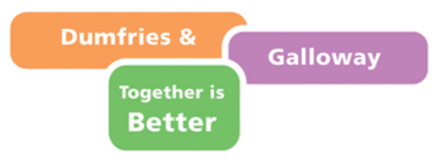 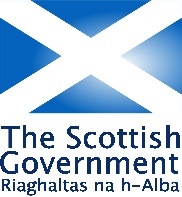 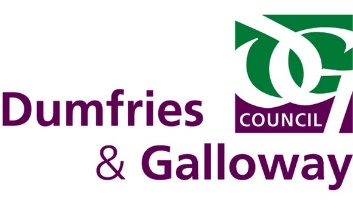 Intermediate Labour Market Opportunities(25+ Paid Work Placements)Third Sector Vacancy Pack 28/6/2022GUIDANCENo-one Left Behind is a key Scottish Government initiative aimed at supporting the most disadvantaged people in Scotland to secure and sustain employment.   No One Left Behind is managed by the Scottish Government and local authorities.This Intermediate Labour Market (ILM) programme is designed to support people aged 25+ who have been out of work for 12 months or more to re-join the workplace through a paid work placement. A range of opportunities have been created across the Public and Third sectors, with each placement featuring a blend of training and on-the-job learning. ELIGIBLITYThe Dumfries & Galloway Local Employability Partnership have worked with Third Sector partners to create a range of paid work placements designed to support clients to build skills, experience, and confidence to pursue long term employment. Eligible applicants must be:Have the right to live and work in the UKBe a resident of Dumfries & GallowayNot currently be in employment, training or educationBe 25 or older Long Term Unemployed (12 months or more) Eligibility will also be based on at least one additional barrier applying: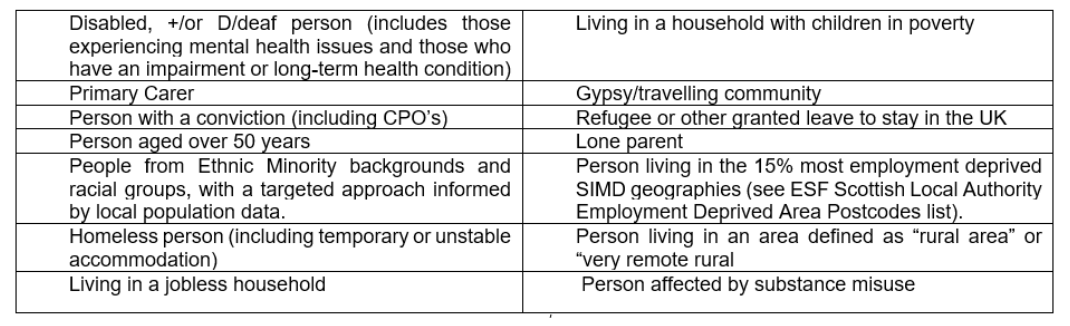 RATE OF PAYAs a minimum, all placements will be paid at the Scottish Living Wage –£9.90 from 1st April 2022. WORK PATTERN AND DURATION Placements will typically last 6 month, up to 30hrs per week with options to negotiate a work pattern which is client centred. INFORMATION SESSIONSOnline information sessions have been arranged with each Placement Provider, allowing clients to find out more about that the organisation and role. This is a great opportunity to ask questions and set expectations. These sessions are scheduled before the closing date for applications. APPLICATION PROCESSApplicants are asked to complete a standard application form which should be sent to DGemployability@dumgal.gov.uk in the first instance. The Employability & Skills team will then check the application for eligibility and pass the Placement Provider for short-listing. MORE INFORMATIONPlease direct general enquiries to DGemployability@dumgal.gov.uk For enquiries regarding a specific opportunity please contact the named person on the advert. CURRENT VACANACIES ABOUT THE ROLEJob Title		TRAINEE PRODUCERS		 	Location Dumfries	Organisation		BIG BURNS SUPPER			Hours up to 30 hoursPay			SCOTTISH LIVING WAGE			Duration 26 weeks*CLOSING DATE		17th July 2022DESCRIPTION The successful applicants will become part of our team and work on our year-round events through Cinema, Live Events and our community projects that run throughout the year. While helping us achieve our mission, purpose and objectives whilst creating a nurturing environment for our community; we will also help through vocational training provided out-with the company to help enhance transferable skills.Big Burns Supper is a unique social co-operative and the largest community platform in the South of Scotland. The role of the Trainee Producers is to realise our projects and help us sustain our model into the future.Our Core ValuesWe give people a chanceWe love our audienceWe are prepared to take risksWe care about our place and the people who live hereWe create work that is of the highest standardWe set a professional tone in everything we doWe consider the legacy of our activitiesRESPONSIBILITIES Working closely with the core team to deliver customer support; in our box office, online and on our phonesWorking within the cinema and live events teams during screenings and events and in the run up toWorking directly with customers through our till system (full training will be provided for those that need)Promote, sell and process orders on our ticketing systemHelping with admin within the officeOther project tasks as requiredFOR FURTHER INFORMATION Contact: 	Erin		 		Email: erin@bigburnssupper.com  Telephone: 	01387 733717		 ELIGIBLITY This work placement has been funded by Scottish Government through the No One Left Behind employability programme. Applicants must be aged 25+ and will have been unemployed for a period of 12 months or more. Your Work Coach will be able to offer further advice on eligibility.TO APPLY You can download an application from HERE. Applications should be sent to DGemployability@dumgal.gov.uk ABOUT THE ROLEJob Title		ASSISTANT SUPPORT WORKER	Location 	STRANRAER /DUMFRIES 						(Depending on location of the preferred candidate)Organisation		BETTER LIVES PARTNERSHIP	Weekly Hours 	 up to 30 (flexible)	Pay			SCOTTISH LIVING WAGE		Duration	 26 weeks*CLOSING DATE		17th July 2022DESCRIPTION You will have the opportunity to support autistic young people on their journey from school to their positive destination - either employment, further education, self-employment or volunteering.  They will learn about autism and the needs of autistic young people building up relationships with the young people.Duties will include the following and more:Assisting the Support workers with photocopying, printing, photography and filing.Supporting/facilitating sessions - being available for young people with questions about their independent tasksAccompanying young people on a work visit, volunteering opportunity or work placementWHAT SKILLS ARE NEEDEDThe purpose of this placement opportunity is to support you to develop your skills, confidence and qualifications to return to work. There are some requirements that are specific to this role / employer: A good basic level of English – verbal and writtenMust undertake a disclosure (PVG) checkMust be compassionate and empathetic to needs of vulnerable people.Experience of working with young peopleUnderstanding of additional needs and autism.A driving license and access to personal vehicle is desirable but not essential. FOR FURTHER INFORMATION AND TO APPLY Contact: Karen O’Rourke 			   Telephone: 01556 503888Email: 	korourke@betterlivespartnership.org.uk   Website www.betterlivespartnership.org.uk ELIGIBLITY This work placement has been funded by Scottish Government through the No One Left Behind employability programme. Applicants must be aged 25+ and will have been unemployed for a period of 12 months or more. Your Work Coach will be able to offer further advice on eligibility.TO APPLY You can download an application from HERE. Applications should be sent to DGemployability@dumgal.gov.uk  ABOUT THE ROLEJob Title 	Historic Construction Skills Trainees 		Location WHITHORN  Organisation 	The WHITHORN TRUST 				Hours 24 hours Pay 		SCOTTISH LIVING WAGE				Duration 26 weeks*CLOSING DATE	17th July 2022 The Whithorn Trust is an archaeological trust, managing a visitor centre and outdoor site which includes our full-scale Iron Age roundhouse. Our museum includes artefacts from the last 1600 years. The Trust has a workshop on site, with a full-time joinery and carpentry trainer, and assistants, where we train people in traditional and ancient joinery, using hand tools, with opportunities to learn blacksmithing, masonry and other traditional crafts which have a long history in Whithorn. We are aiming to create full-scale reconstruction buildings from the past, but we also aim to equip our participants with transferrable skills which will enable them to repair traditional stone-built buildings which are common in Dumfries and Galloway. This placement offers the opportunity to become involved in a lively and ambitious training programme which will offer transferrable and accredited skills:  Working outdoors with hand tools and ancient construction techniques, instructed by expertsWorking in our workshop learning traditional construction and use of toolsWorking on full-scale buildings with a trainer in carpentry, masonry, lime plaster etc.WHAT SKILLS ARE NEEDEDThe purpose of this placement opportunity is to support you to develop your skills, confidence and qualifications to return to work. The possibility of continuing work at the Trust will be discussed at the end of the placement. Full training will be provided and may include accredited awards in First Aid, Health and Safety in Construction, Abrasive Wheels, Manual Handling and may include other awards such as CSCS and Chainsaw work, and we are aiming to become an accredited training centre for traditional construction skills in the near future which will open up further possibilities for accredited learning.  FOR FURTHER INFORMATION Contact: 	Julia Muir Watt 		Email: juliamuirwatt@btconnect.com Telephone: 	01988 500469 		Web: www.whithorn.com ELIGIBLITY This work placement has been funded by Scottish Government through the No One Left Behind employability programme. Applicants must be aged 25+ and will have been unemployed for a period of 12 months or more. Your Work Coach will be able to offer further advice on eligibility.TO APPLY  You can download an application from HERE. Applications should be sent to DGemployability@dumgal.gov.uk ABOUT THE ROLEJob Title		Admin/Clerical Assistant 		 	Location DUMFRIESOrganisation		D&G Care Trust 				Weekly Hours 	27.5hrsPay			SCOTTISH LIVING WAGE				Duration 26 weeks*CLOSING DATE		17th July 2022DESCRIPTION The position would be working within the office in Dumfries. The individual would be providing administration support to the manager. The main tasks would be: Reception Duties – Meeting clients and customers and dealing with general enquiries regarding the service. Answering the telephone and passing on messages to the relevant people.Maintaining a diary for the Landscape Manager.Assist with maintaining and updating databases.Managing petty cash.Assist with the updating of support plans.General clerical support: Filing, photocopying, shredding, scanning and laminating documents.Undertake appropriate training and self - development under the supervision of the manager.Any other reasonable duties as identified by the manager.WHAT SKILLS ARE NEEDEDThe purpose of this placement opportunity is to support you to develop your skills, confidence and qualifications to return to work. There are some requirements that are specific to this role / employer: Polite, friendly and confident personalityGood communication skillsSensitive and patient to the needs of the people using the serviceSmart appearanceBasic I.T skillsGood numeracy and literacy skills.Ability to prioritise workloadFlexible approach to workingGood TimekeepingAttention to detail.Must undertake a disclosure (PVG) checkFOR FURTHER INFORMATION AND TO APPLY Contact:	Trisha McWilliam		Email: 	info@caretrust.org.uk Telephone:	01387 247580				ELIGIBLITY This work placement has been funded by Scottish Government through the No One Left Behind employability programme. Applicants must be aged 25+ and will have been unemployed for a period of 12 months or more. Your Work Coach will be able to offer further advice on eligibility.TO APPLY You can download an application from HERE. Applications should be sent to DGemployability@dumgal.gov.uk ABOUT THE ROLEJob Title		COMMUNITY ASSISTANT		Location Various / Work from Home Organisation		Loreburn Housing Association		Weekly Hours 	30 (flexible)	Pay			Scottish Living Wage 			Duration 	26 weeks*CLOSING DATE		17th July 2022 DESCRIPTION You will assist Neighbourhood Officers to provide a housing management service gaining experience in a range of services includingEstate and neighbourhood managementLettings and void managementCustomer engagementWorking closely with your team mates to provide administrative support, dealing with enquiries by telephone, email, letter and in person. We will support you to become the first point of contact tenants and residents. There will be a blend of on the job and formal training. WHAT SKILLS ARE NEEDEDThe purpose of this placement opportunity is to support you to develop your skills, confidence and qualifications to return to work. There are some requirements that are specific to this role / employer: A good basic level of English – verbal and writtenMust undertake a disclosure (PVG) checkMust be compassionate and empathetic to needs of vulnerable people.Good understanding of customer service essential.FOR FURTHER INFORMATIONContact: 	Kirsty Robertson		Email: 		KirstyR@loreburn.org.uk 	Telephone: 	01387 321 300		 	Website: 	www.loreburn.org.uk ELIGIBLITY This work placement has been funded by Scottish Government through the No One Left Behind employability programme. Applicants must be aged 25+ and will have been unemployed for a period of 12 months or more. Your Work Coach will be able to offer further advice on eligibility.TO APPLY You can download an application from HERE. Applications should be sent to DGemployability@dumgal.gov.uk ABOUT THE ROLEJob Title		SHOP ASSISTANT				Location DUMFRIESOrganisation		D&G Multicultural Association			Weekly Hours up to 30hrsPay			SCOTTISH LIVING WAGE			Duration 26 weeks*CLOSING DATE	17th July 2022DESCRIPTION Dumfries and Galloway Multicultural Association is a registered charitable organisation that supports people from ethnic, religious, and cultural minority communities by providing education, information, training, translation, and interpretation services to encourage people from BME communities to participate and engage fully in community life.The main tasks of the Shop Assistant will include:Answering customer questionsCollecting payment for items soldConducting in store promotionNotifying customers of sales and special offersPlacing orders for productsStocking shelvesWHAT SKILLS ARE NEEDEDThe purpose of this placement opportunity is to support you to develop your skills, confidence and qualifications to return to work. There are some requirements that are specific to this role / employer: Good understanding of customer serviceGood communication skills, and a willingness to be part of a team.Must undertake a disclosure (PVG) checkFOR FURTHER INFORMATION AND TO APPLY Contact: 	Yen Nalci 			Telephone: 01387 254624	Email: 		info@dgma.org.uk        	Website: www.dgma.org.uk ELIGIBLITY This work placement has been funded by Scottish Government through the No One Left Behind employability programme. Applicants must be aged 25+ and will have been unemployed for a period of 12 months or more. Your Work Coach will be able to offer further advice on eligibility.TO APPLY You can download an application from HERE. Applications should be sent to DGemployability@dumgal.gov.uk ABOUT THE ROLEJob Title		Support Practitioner				Location VariousOrganisation		The Richmond Fellowship			Weekly Hours up to 30hrsPay			£10.50ph					Duration 26 weeks*CLOSING DATE	17th July 2022 DESCRIPTION The Support Practitioner will, as appropriate, provide direct support to individuals within their communities. The Support Practitioner will have responsibility for ensuring that individuals receive support provision aimed at maximising independence and choice. The Support Practitioner role may include but not be limited to:Assisting individuals with personal care and hygiene, household management tasksWorking with individuals who can display challenging behaviourWork with individuals who may have been through the criminal justice systemAccompanying individuals who have religious beliefs that may differ from your ownWorking with individuals who smoke; including indoors in a smoking environmentLone workingWorking various shift patterns including evenings, nights, weekends and public holidaysWHAT SKILLS ARE NEEDEDThe purpose of this placement opportunity is to support you to develop your skills, confidence and qualifications to return to work. Good understanding of customer serviceGood communication skills, and a willingness to be part of a team.Must undertake a disclosure (PVG) checkPreferably drive and have access to a carFOR FURTHER INFORMATION AND TO APPLY Contact: 	Glenn McBride		Telephone: 07764569094Email: 	gmcbride@trfs.org.uk		Website: www.trfs.org.uk         ELIGIBLITY This work placement has been funded by Scottish Government through the No One Left Behind employability programme. Applicants must be aged 25+ and will have been unemployed for a period of 12 months or more. Your Work Coach will be able to offer further advice on eligibility.TO APPLY You can download an application from HERE. Applications should be sent to DGemployability@dumgal.gov.uk OrganisationJob Title VacanciesWeekly Hrs*LocationBig Burns Supper Trainee Producer1Up to 30 hrsDumfries Better Lives Partnership Assistant Support Worker1Up to 30Dumfries or Stranraer The Whithorn TrustHistoric Construction Skills Worker124WhithornD&G Care Trust Admin Assistant 127.5Dumfries Loreburn Housing AssociationCommunity Assistant2Up to 30DumfriesStranraerD&G Multicultural AssociationProject Assistant1Up to 30DumfriesThe Richmond Fellowship Support Practitioner2Up to 30Across D&G 